Анухина Наталья Сергеевна, педагог-психолог МДОУ «Детский сад № 30 «Насто» г. Петрозаводск.Конспект непосредственной образовательной деятельности с детьми подготовительной к школе группы (6-7 лет).Тема: «Весенний калейдоскоп».Цель: повышение уровня психологической готовности детей к школе.Задачи:1.Создать эмоционально-положительный настрой у детей на совместную деятельность.2.Создать условия для развития познавательной активности детей.3.Обобщить знания детей о весенних изменениях в природе.4. Развивать логическое мышление, зрительное и слуховое внимание, память. 5.Развивать умение согласовывать движения с речью, мелкую моторику рук, пространственную ориентировку на клеточном листе бумаги.6.Закреплять умение детей образовывать уменьшительно-ласкательные существительные.7. Воспитывать дружеские взаимоотношения между детьми.Материал: Оборудование: обруч, ткань голубого цвета, листы в крупную клетку, простые карандаши,  детская лопата, ведро, «сугроб» из белого пенопласта.Наглядный материал: раздаточные картинки на тему «Весна», 4 карточки-ребусы, 2 крупные разрезные картинки «Загадочные льдинки», демонстрационный плакат для игры «Пчёлка летела…».ТСО (ИТК): ноутбук.Музыкальное сопровождение – гудок паровоза, «поезд едет», мелодия «Весна пришла», «Капель», «Полет шмеля».Игрушки: паровозХод:Организационный момент. Приветствие.Дети встают в круг, произносят слова,  и выполняют движения в соответствии с текстом.Все мы любим детский садВ нём полным - полно ребят,Может сто, (показывают одну раскрытую ладонь)А может двести, (показывают вторую раскрытую ладонь)Хорошо, когда мы вместе! (кладут руки на плечи рядом стоящих детей, обнимают сверстника).Основная часть.Ребята, вы знаете, что такое калейдоскоп? На что похож? Из каких частей состоит? Для чего нужен? Как с ним играть? (Ответы). (В центр взрослый кладёт обруч). Представьте себе, что обруч это дно нашего большого весеннего калейдоскопа. Посмотрим в наш волшебный весенний калейдоскоп, покрутим, повертим его в руках.Посмотри в калейдоскоп,Поверни его разок –Много красочных картинокТам увидит твой глазок.Вы увидели  весенние картинки в своём калейдоскопе? (Ответы).Для того чтобы увидеть картинки в калейдоскопе нам нужно отгадать загадки и выполнить трудные задания. А вот первое задание. Дети подходят к сугробу.Посмотрите, какой сугроб (смоделирован сугроб из ткани и пенопластовых льдинок, на которых написаны вопросы). Сугроб не простой. В нём спрятано много загадок. Давайте разгребем сугроб, найдем ответы на вопросы и узнаем, что прячется под снегом  (дети  отвечают на вопросы и убирают «снег» на лопату).Вопросы:Была зима – пришла….?Сколько месяцев у весны?Назови все весенние месяцы по порядку?Кто просыпается весной?Скажи наоборот: зимой дни холодные, а весной…?Откуда весной прилетают птицы?Выбери правильный ответ: «капель – это…»- капли в нос- таяние сосулекЧто лишнее? Тепло, ручьи, листопад, ледоход.Что делает солнце весной?Что не так? Весной люди на огородах лепят снеговиков.Посмотрите, какой красивый цветок прятался под снегом. Как он называется? (подснежник).У занесённых снегом кочек,Под белой шапкой снеговой,Нашли мы маленький цветочек, Полузамёрзший, чуть живой.Давайте согреем цветочек. Подуем на него тёплым весенним ветерком (дети дуют),  согреем весенним солнышком (дети поднимают руки вверх – лучи солнца и кистями рук изображают «фонарики»).Вот и  первая  весенняя картинка появилась в нашем калейдоскопе.  Кладём картинку подснежника в обруч.Дети подходят к «реке».	Что же здесь такое? Льдинки по реке плывут. Как называется такое явление в природе?  (на голубом полотне разложены части картинок тыльной стороной вверх). Давайте соберём льдинки и превратим их в картинки (дети собирают картинки из частей). А теперь сравните их. Чем они отличаются? (Отличительные особенности природы, зверей в зимний и весенний период).	В обруч-калейдоскоп кладём картинки - белка с бельчатами, заяц с зайчатами, проталина.Звучит фонограмма «Капель». Как вы думаете, кто это плачет? (Ответы). Почему сосульки плачут весной? Давайте превратимся в шаловливые сосульки  (Динамическая пауза «Шаловливые сосульки»).В обруч-калейдоскоп кладём картинку - сосулька.	Звучит фонограмма -  гудок поезда. Ребята, весенний поезд отправляется в путешествие. Давайте, поможем собрать все вагоны и узнаем, что поезд возьмёт с собой в весну.Игра «Тра-та-та, тра - та, - та, мы везём с собой ….» (ребенок берет картинку, запоминает изображение, не показывает её сверстникам, а кладет рисунком вниз за паровозом. Затем говорит: «тра-та-та, тра - та, - та, мы везём с собой ….» и называет то, что нарисовано на его картинке, затем следующий игрок кладет свою картинку изображением вниз и повторяет эту же фразу, сначала, называя предыдущую картинку, а потом свою. В конце игры, дети перечисляют какие вагоны везёт паровоз и переворачивают картинки).Звучит фонограмма «поезд едет» (дети берут в руки вагончики-картинки и «везут» в обруч). В обруч-калейдоскоп кладут картинки  - трава, медведь, зонт, мать-и-мачеха, гнездо, солнце, мяч, праздник, скворечник, бумажный кораблик.Весна нам приготовила  очень трудные загадки - ребусы. Кто  готов выполнить самые трудные задания?  (дети по первым буквам названий картинок, отгадывают слова).Г                           Р                          О                         З                          АВ обруч-калейдоскоп кладём картинки -  гроза, ледоход, ручей, грач.Весной хочется говорить только ласковые слова. Давайте скажем ласково про солнце (дети отвечают). А теперь каждый назовёт ласково то, о чём я скажу, и сядет за свой стол (проводится игра «Назови ласково»).Слова: ручей – ручеёк, дождь – дождик, облако - облачко, трава – травка,  лист – листочек, капля - капелька, гнездо- гнёздышко, лужа- лужица, птица- птичка, дерево- деревце.	Звучит фонограмма «Полет шмеля».Ребята, кто просыпается весной? (Ответы). Посмотрите, пчёлка вылетела из улья. Куда она полетела? На какую картинку села?	Проводится дидактическая игра «Пчёлка летела, летела…» (взрослый определяет место для пчелки и говорит слова: «пчелка летела, летела и прилетела …- 1 кл. вверх, 1 кл. вниз, 2 кл. вправо». Куда села пчелка? На какой предмет? и т.п.)В обруч-калейдоскоп кладём картинку  - пчела.	Мы уже много загадок отгадали, а эта загадка спряталась на тетрадном листе. Чтобы отгадать её нужно меня внимательно слушать, не отрывать карандаш от бумаги, проводить линии в нужном направлении. Проводится графический диктант «Листок».Инструкция: отступите 6 клеток слева, 2 клетки справа, поставьте точку и начинайте рисовать: 1 кл. вправо, 1 кл. вниз, 1 кл. вправо, 1 кл. вниз, 1 кл. вправо, 1 кл. вниз, 1 кл. вправо, 2 кл. вниз, 1 кл. влево, 1 кл. вниз, 1 кл влево, 1 кл. влево, 4 кл. вниз, 1 кл влево, 4 кл. вверх, 1 кл. влево, 1 кл. вверх, 1 кл. влево, 1 кл. вверх, 1 кл. влево, 2 кл. вверх, 1 вправо, 1 кл, вверх, 1 кл. вправо, 1 кл. вверх, 1 кл. вправо, 1 кл. вверх.В обруч-калейдоскоп кладём картинку  - лист. Звучит фонограмма «Весна пришла». Давайте посмотрим в наш весенний калейдоскоп, что теперь мы видим? (дети перечисляют картинки). Мы увидели всё то, что связано с весной, без чего весны не бывает. 3. Ритуал прощания «Скоро встретимся опять»Дети встают в круг, протягивают левую руку в центр круга, образуя звезду, и  произносят: «1-2-3-4-5 скоро встретимся опять».Шаловливые сосулькиРуки на пояс, высоко подпрыгивать на месте.Сели на карниз.    Присесть, руки вперёд.Шаловливые сосульки    Руки на пояс, высоко подпрыгивать на местеПосмотрели вниз.Посмотреть вниз из-под руки.Посмотрели, чем заняться?Посмотреть вниз из-под руки,  пожать плечами.Стали каплями кидаться.  Руками соответствующие движения.Целый день идёт трезвонДили-дили, дили-дон.   В такт наклонять голову вправо – влево.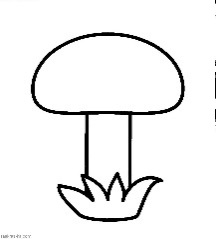 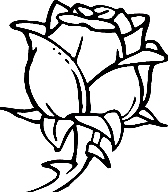 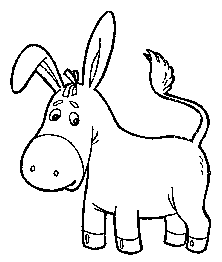 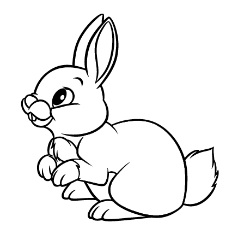 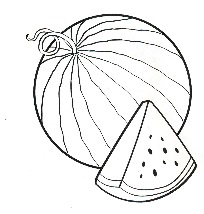 